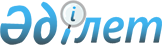 О внесении изменений в решение Каракиянского районного маслихата от 11 января №12/122 "О бюджете сел, сельских округов на 2022 - 2024 годы"Решение Каракиянского районного маслихата Мангистауской области от 27 апреля 2022 года № 15/148
      Каракиянский районный маслихат РЕШИЛ:
      1. Внести в решение Каракиянского районного маслихата "О бюджете сел, сельских округов на 2022 - 2024 годы" от 11 января 2022 года №12/122 (зарегистрировано в Реестре государственной регистрации нормативных правовых актов под № 163686) следующие изменения:
      пункт 1 изложить в новой редакции:
       "1. Утвердить бюджет сел, сельских округов на 2022 - 2024 годы согласно приложениям 1, 2, 3, 4, 5, 6, 7, 8, 9, 10, 11, 12, 13, 14, 15, 16, 17, 18, 19, 20 и 21 к настоящему решению соответственно, в том числе на 2022 год в следующих объемах:
      1) доходы – 744 204,8 тысячи тенге, в том числе по:
      налоговым поступлениям – 191 481,0 тысяч тенге;
      неналоговым поступлениям – 2 754,0 тысяч тенге;
      поступлениям от продажи  основного капитала – 0 тенге;
      поступлениям трансфертов – 549 969,8 тысячи тенге;
      2) затраты – 750 517,0 тысяч тенге;
      3) чистое бюджетное кредитование – 0 тенге;
      бюджетные кредиты – 0 тенге;
      погашение бюджетных кредитов – 0 тенге;
      4) сальдо по операциям  с финансовыми активами – 0 тенге;
      приобретение финансовых активов – 0 тенге;
      поступления от продажи  финансовых активов государства – 0 тенге;
      5) дефицит (профицит) бюджета – 6 312,2 тысячи тенге;
      6) финансирование дефицита  (использование профицита) бюджета – 6 312,2 тысячи тенге;
      поступление займов – 0 тенге;
      погашение займов – 0 тенге;
      используемые остатки  бюджетных средств – 6 312,2 тысячи тенге.";
      пункт 2 изложить в новой редакции:
       "2. Учесть, что из районного бюджета на 2022 год в бюджеты сел и сельских округов выделена субвенция в сумме 518 323,8 тысяч тенге, в том числе:
      сельского округа Болашак – 45 255,5 тысяч тенге;
      сельского округа Бостан – 46 310,2 тысяч тенге;
      села Жетыбай – 91 082,3 тысячи тенге;
      сельского округа Куланды – 63 901,9 тысячи тенге;
      села Курык – 146 326,4 тысяч тенге;
      села Мунайшы – 61 572,0 тысяч тенге;
      села Сенек – 63 875,5 тысяч тенге.";
      приложения 1, 2, 3, 4, 5, 6 и 7 к указанному решению изложить в новой редакции согласно приложениям 1, 2, 3, 4, 5, 6 и 7 к настоящему решению.
      2. Настоящее решение вводится в действие с 1 января 2022 года. Бюджет сельского округа Болашак на 2022 год Бюджет сельского округа Бостан на 2022 год Бюджет села Жетыбай на 2022 год Бюджет сельского округа Куланды на 2022 год Бюджет села Курык на 2022 год Бюджет села Мунайшы на 2022 год Бюджет села Сенек на 2022 год
					© 2012. РГП на ПХВ «Институт законодательства и правовой информации Республики Казахстан» Министерства юстиции Республики Казахстан
				
      Секретарь Каракиянского районного маслихата 

Ж. Калаубай
Приложение 1к решениюКаракиянского районного маслихатаот 27 апреля 2022 года № 15/148Приложение 1к решению Каракиянского районногомаслихата от 11 января 2022 года № 12/122
Категория
Категория
Категория
Категория
Наименование
Сумма тысяч тенге
Класс
Класс
Класс
Наименование
Сумма тысяч тенге
Подкласс
Наименование
Сумма тысяч тенге
1
1
1
1
2
3
1. Доходы
46 622,5
1
Налоговые поступления
763,0
01
01
Подоходный налог
0
2
Индивидуальный подоходный налог
0
04
04
Налоги на собственность
763,0
1
Налоги на имущество
0
3
Земельный налог
0
4
Налог на транспортные средства
763,0
2
Неналоговые поступления
42,0
01
01
Доходы от государственной собственности
42,0
5
Доходы от аренды имущества, находящегося в государственной собственности
42,0
3
Поступления от продажи основного капитала
0
4
Поступления трансфертов
45 817,5
02
02
Трансферты из вышестоящих органов государственного управления
45 817,5
3
Трансферты из районного (города областного значения) бюджета
45 817,5
Функциональная группа
Функциональная группа
Функциональная группа
Функциональная группа
Наименование
Сумма тысяч тенге
Администратор бюджетных программ
Администратор бюджетных программ
Наименование
Сумма тысяч тенге
Программа
Наименование
Сумма тысяч тенге
1
1
1
1
2
3
2. Затраты
46 659,0
01
01
Государственные услуги общего характера
31 819,0
124
Аппарат акима города районного значения, села, поселка, сельского округа
31 819,0
001
Услуги по обеспечению деятельности акима города районного значения, села, поселка, сельского округа
31 819,0
07
07
Жилищно-коммунальное хозяйство
14 496,0
124
Аппарат акима города районного значения, села, поселка, сельского округа
14 496,0
009
Обеспечение санитарии населенных пунктов
6 696,0
011
Благоустройство и озеленение населенных пунктов
7 800,0
08
08
Культура, спорт, туризм и информационное пространство
344,0
124
Аппарат акима города районного значения, села, поселка, сельского округа
344,0
006
Поддержка культурно-досуговой работы на местном уровне
126,0
028
Проведение физкультурно-оздоровительных и спортивных мероприятий на местном уровне
218,0
3. Чистое бюджетное кредитование
0
Бюджетные кредиты
0
Погашение бюджетных кредитов
0
4. Сальдо по операциям с финансовыми активами
0
Приобретение финансовых активов
0
Поступления от продажи финансовых активов государства
0
5. Дефицит (профицит) бюджета
-36,5
6. Финансирование дефицита (использование профицита) бюджета
36,5
7
7
Поступления займов
0
01
Внутренние государственные займы
0
2
Договоры займа
0
Погашение займов
0
8
8
Используемые остатки бюджетных средств
36,5
01
Остатки бюджетных средств
36,5
1
Свободные остатки бюджетных средств
36,5Приложение 2 к решениюКаракиянского районного маслихатаот 27 апреля 2022 года № 15/148Приложение 2к решению Каракиянского районногомаслихата от 11 января 2022 года № 12/122
Категория
Категория
Категория
Категория
Категория
Наименование
Наименование
Сумма тысяч тенге
Класс
Класс
Класс
Класс
Наименование
Наименование
Сумма тысяч тенге
Подкласс
Наименование
Наименование
Сумма тысяч тенге
1
1
1
1
1
2
2
3
1. Доходы
1. Доходы
58 877,2
1
Налоговые поступления
Налоговые поступления
10 697,0
01
01
01
Подоходный налог
Подоходный налог
2,0
2
Индивидуальный подоходный налог
Индивидуальный подоходный налог
2,0
04
04
04
Налоги на собственность
Налоги на собственность
10 695,0
1
Налоги на имущество
Налоги на имущество
112,0
3
Земельный налог
Земельный налог
62,0
4
Налог на транспортные средства
Налог на транспортные средства
10 521,0
2
Неналоговые поступления
Неналоговые поступления
0,0
01
01
01
Доходы от государственной собственности
Доходы от государственной собственности
0,0
5
Доходы от аренды имущества, находящегося в государственной собственности
Доходы от аренды имущества, находящегося в государственной собственности
0,0
3
Поступления от продажи основного капитала
Поступления от продажи основного капитала
0
4
Поступления трансфертов
Поступления трансфертов
48 180,2
02
02
02
Трансферты из вышестоящих органов государственного управления
Трансферты из вышестоящих органов государственного управления
48 180,2
3
Трансферты из районного (города областного значения) бюджета
Трансферты из районного (города областного значения) бюджета
48 180,2
Функциональная группа
Функциональная группа
Функциональная группа
Функциональная группа
Функциональная группа
Функциональная группа
Наименование
Сумма тысяч тенге
Администратор бюджетных программ
Администратор бюджетных программ
Администратор бюджетных программ
Администратор бюджетных программ
Наименование
Сумма тысяч тенге
Программа
Программа
Программа
Наименование
Сумма тысяч тенге
1
1
1
1
1
1
2
3
2. Затраты
59 968,0
01
01
Государственные услуги общего характера
28 124,0
124
Аппарат акима города районного значения, села, поселка, сельского округа
28 124,0
001
001
001
Услуги по обеспечению деятельности акима города районного значения, села, поселка, сельского округа
28 124,0
06
06
Социальная помощь и социальное обеспечение
2 975,0
124
Аппарат акима города районного значения, села, поселка, сельского округа
2 975,0
003
003
003
Оказание социальной помощи нуждающимся гражданам на дому
2 975,0
07
07
Жилищно-коммунальное хозяйство
28 386,0
124
Аппарат акима города районного значения, села, поселка, сельского округа
28 386,0
009
009
009
Обеспечение санитарии населенных пунктов
8 490,0
011
011
011
Благоустройство и озеленение населенных пунктов
19 896,0
08
08
Культура, спорт, туризм и информационное пространство
483,0
124
Аппарат акима города районного значения, села, поселка, сельского округа
483,0
006
006
006
Поддержка культурно-досуговой работы на местном уровне
165,0
028
028
028
Проведение физкультурно-оздоровительных и спортивных мероприятий на местном уровне
318,0
3. Чистое бюджетное кредитование
0
Бюджетные кредиты
0
Погашение бюджетных кредитов
0
4. Сальдо по операциям с финансовыми активами
0
Приобретение финансовых активов
0
Поступления от продажи финансовых активов государства
0
5. Дефицит (профицит) бюджета
-1 090,8
6. Финансирование дефицита (использование профицита) бюджета
1 090,8
7
7
Поступления займов
0
01
Внутренние государственные займы
0
2
2
2
Договоры займа
0
Погашение займов
0
8
8
Используемые остатки бюджетных средств
1 090,8
01
Остатки бюджетных средств
1 090,8
1
1
1
Свободные остатки бюджетных средств
1 090,8Приложение 3 к решениюКаракиянского районного маслихатаот 27 апреля 2022 года № 15/148Приложение 3к решению Каракиянского районногомаслихата от 11 января 2022 года № 12/122
Категория
Категория
Категория
Категория
Категория
Наименование
Наименование
Сумма тысяч тенге
Класс
Класс
Класс
Класс
Наименование
Наименование
Сумма тысяч тенге
Подкласс
Наименование
Наименование
Сумма тысяч тенге
1
1
1
1
1
2
2
3
1. Доходы
1. Доходы
149 971,3
1
Налоговые поступления
Налоговые поступления
52 080,0
01
01
01
Подоходный налог
Подоходный налог
1 500,0
2
Индивидуальный подоходный налог
Индивидуальный подоходный налог
1 500,0
04
04
04
Налоги на собственность
Налоги на собственность
50 580,0
1
Налоги на имущество
Налоги на имущество
460,0
3
Земельный налог
Земельный налог
420,0
4
Налог на транспортные средства
Налог на транспортные средства
49 700,0
2
Неналоговые поступления
Неналоговые поступления
0,0
01
01
01
Доходы от государственной собственности
Доходы от государственной собственности
0,0
5
Доходы от аренды имущества, находящегося в государственной собственности
Доходы от аренды имущества, находящегося в государственной собственности
0,0
3
Поступления от продажи основного капитала
Поступления от продажи основного капитала
0 
4
Поступления трансфертов
Поступления трансфертов
97 891,3
02
02
02
Трансферты из вышестоящих органов государственного управления
Трансферты из вышестоящих органов государственного управления
97 891,3
3
Трансферты из районного (города областного значения) бюджета
Трансферты из районного (города областного значения) бюджета
97 891,3
Функциональная группа
Функциональная группа
Функциональная группа
Функциональная группа
Функциональная группа
Функциональная группа
Наименование
Сумма тысяч тенге
Администратор бюджетных программ
Администратор бюджетных программ
Администратор бюджетных программ
Администратор бюджетных программ
Наименование
Сумма тысяч тенге
Программа
Программа
Программа
Наименование
Сумма тысяч тенге
1
1
1
1
1
1
2
3
2. Затраты
153 145,0
01
01
Государственные услуги общего характера
55 250,0
124
Аппарат акима города районного значения, села, поселка, сельского округа
55 250,0
001
001
001
Услуги по обеспечению деятельности акима города районного значения, села, поселка, сельского округа
55 250,0
06
06
Социальная помощь и социальное обеспечение
14 132,0
124
Аппарат акима города районного значения, села, поселка, сельского округа
14 132,0
003
003
003
Оказание социальной помощи нуждающимся гражданам на дому
14 132,0
07
07
Жилищно-коммунальное хозяйство
82 345,0
124
Аппарат акима города районного значения, села, поселка, сельского округа
82 345,0
009
009
009
Обеспечение санитарии населенных пунктов
53 345,0
011
011
011
Благоустройство и озеленение населенных пунктов
29 000,0
08
08
Культура, спорт, туризм и информационное пространство
1 418,0
124
Аппарат акима города районного значения, села, поселка, сельского округа
1 418,0
006
006
006
Поддержка культурно-досуговой работы на местном уровне
796,0
028
028
028
Проведение физкультурно-оздоровительных и спортивных мероприятий на местном уровне
622,0
3. Чистое бюджетное кредитование
0
Бюджетные кредиты
0
Погашение бюджетных кредитов
0
4. Сальдо по операциям с финансовыми активами
0
Приобретение финансовых активов
0
Поступления от продажи финансовых активов государства
0
5. Дефицит (профицит) бюджета
-3 173,7
6. Финансирование дефицита (использование профицита) бюджета
3 173,7
7
7
Поступления займов
0
01
Внутренние государственные займы
0
2
2
2
Договоры займа
0
Погашение займов
0
8
8
Используемые остатки бюджетных средств
3 173,7
01
Остатки бюджетных средств
3 173,7
1
1
1
Свободные остатки бюджетных средств
3 173,7Приложение 4 к решениюКаракиянского районного маслихатаот 27 апреля 2022 года № 15/148Приложение 4к решению Каракиянского районногомаслихата от 11 января 2022 года № 12/122
Категория
Категория
Категория
Категория
Категория
Наименование
Наименование
Сумма тысяч тенге
Класс
Класс
Класс
Класс
Наименование
Наименование
Сумма тысяч тенге
Подкласс
Наименование
Наименование
Сумма тысяч тенге
1
1
1
1
1
2
2
3
1. Доходы
1. Доходы
73 188,9
1
Налоговые поступления
Налоговые поступления
8 155,0
01
01
01
Подоходный налог
Подоходный налог
1 100,0
2
Индивидуальный подоходный налог
Индивидуальный подоходный налог
1 100,0
04
04
04
Налоги на собственность
Налоги на собственность
7 055,0
1
Налоги на имущество
Налоги на имущество
133,0
3
Земельный налог
Земельный налог
122,0
4
Налог на транспортные средства
Налог на транспортные средства
6 800,0
2
Неналоговые поступления
Неналоговые поступления
240,0
01
01
01
Доходы от государственной собственности
Доходы от государственной собственности
240,0
5
Доходы от аренды имущества, находящегося в государственной собственности
Доходы от аренды имущества, находящегося в государственной собственности
240,0
3
Поступления от продажи основного капитала
Поступления от продажи основного капитала
0
4
Поступления трансфертов
Поступления трансфертов
64 793,9
02
02
02
Трансферты из вышестоящих органов государственного управления
Трансферты из вышестоящих органов государственного управления
64 793,9
3
Трансферты из районного (города областного значения) бюджета
Трансферты из районного (города областного значения) бюджета
64 793,9
Функциональная группа
Функциональная группа
Функциональная группа
Функциональная группа
Функциональная группа
Функциональная группа
Наименование
Сумма тысяч тенге
Администратор бюджетных программ
Администратор бюджетных программ
Администратор бюджетных программ
Администратор бюджетных программ
Наименование
Сумма тысяч тенге
Программа
Программа
Программа
Наименование
Сумма тысяч тенге
1
1
1
1
1
1
2
3
2. Затраты
73 889,0
01
01
Государственные услуги общего характера
40 434,0
124
Аппарат акима города районного значения, села, поселка, сельского округа
40 434,0
001
001
001
Услуги по обеспечению деятельности акима города районного значения, села, поселка, сельского округа
40 434,0
07
07
Жилищно-коммунальное хозяйство
32 912,0
124
Аппарат акима города районного значения, села, поселка, сельского округа
32 912,0
009
009
009
Обеспечение санитарии населенных пунктов
8 490,0
011
011
011
Благоустройство и озеленение населенных пунктов
24 422,0
08
08
Культура, спорт, туризм и информационное пространство
543,0
124
Аппарат акима города районного значения, села, поселка, сельского округа
543,0
006
006
006
Поддержка культурно-досуговой работы на местном уровне
225,0
028
028
028
Проведение физкультурно-оздоровительных и спортивных мероприятий на местном уровне
318,0
3. Чистое бюджетное кредитование
0
Бюджетные кредиты
0
Погашение бюджетных кредитов
0
4. Сальдо по операциям с финансовыми активами
0
Приобретение финансовых активов
0
Поступления от продажи финансовых активов государства
0
5. Дефицит (профицит) бюджета
-700,1
6. Финансирование дефицита (использование профицита) бюджета
700,1
7
7
Поступления займов
0
01
Внутренние государственные займы
0
2
2
2
Договоры займа
0
Погашение займов
0
8
8
Используемые остатки бюджетных средств
700,1
01
Остатки бюджетных средств
700,1
1
1
1
Свободные остатки бюджетных средств
700,1Приложение 5 к решениюКаракиянского районного маслихатаот 27 апреля 2022 года № 15/148Приложение 5к решению Каракиянского районногомаслихата от 11 января 2022 года № 12/122
Категория
Категория
Категория
Категория
Категория
Категория
Категория
Наименование
Сумма тысяч тенге
Класс
Класс
Класс
Наименование
Сумма тысяч тенге
Подкласс
Наименование
Сумма тысяч тенге
1
1
1
1
1
1
1
2
3
1. Доходы
256 656,4
1
1
Налоговые поступления
91 100,0
01
01
01
01
Подоходный налог
3 500,0
2
Индивидуальный подоходный налог
3 500,0
04
04
04
04
Налоги на собственность
87 600,0
1
Налоги на имущество
500,0
3
Земельный налог
48 200,0
4
Налог на транспортные средства
38 900,0
2
2
Неналоговые поступления
2 172,0
01
01
01
01
Доходы от государственной собственности
2 172,0
5
Доходы от аренды имущества, находящегося в государственной собственности
2 172,0
3
3
Поступления от продажи основного капитала
0
4
4
Поступления трансфертов
163 384,4
02
02
02
02
Трансферты из вышестоящих органов государственного управления
163 384,4
3
Трансферты из районного (города областного значения) бюджета
163 384,4
Функциональная группа
Функциональная группа
Функциональная группа
Функциональная группа
Функциональная группа
Функциональная группа
Функциональная группа
Наименование
Сумма тысяч тенге
Администратор бюджетных программ
Администратор бюджетных программ
Администратор бюджетных программ
Администратор бюджетных программ
Наименование
Сумма тысяч тенге
Программа
Программа
Наименование
Сумма тысяч тенге
1
1
1
1
1
1
1
2
3
2. Затраты
256 834,0
01
01
01
Государственные услуги общего характера
63 326,0
124
124
Аппарат акима города районного значения, села, поселка, сельского округа
63 326,0
001
001
Услуги по обеспечению деятельности акима города районного значения, села, поселка, сельского округа
63 326,0
022
022
Капитальные расходы государственного органа
0,0
06
06
06
Социальная помощь и социальное обеспечение
22 971,0
124
124
Аппарат акима города районного значения, села, поселка, сельского округа
22 971,0
003
003
Оказание социальной помощи нуждающимся гражданам на дому
22 971,0
07
07
07
Жилищно-коммунальное хозяйство
169 676,0
124
124
Аппарат акима города районного значения, села, поселка, сельского округа
169 676,0
009
009
Обеспечение санитарии населенных пунктов
59 543,0
011
011
Благоустройство и озеленение населенных пунктов
110 133,0
08
08
08
Культура, спорт, туризм и информационное пространство
861,0
124
124
Аппарат акима города районного значения, села, поселка, сельского округа
861,0
006
006
Поддержка культурно-досуговой работы на местном уровне
342,0
028
028
Проведение физкультурно-оздоровительных и спортивных мероприятий на местном уровне
519,0
3. Чистое бюджетное кредитование
0
Бюджетные кредиты
0
Погашение бюджетных кредитов
0
4. Сальдо по операциям с финансовыми активами
0
Приобретение финансовых активов
0
Поступления от продажи финансовых активов государства
0
5. Дефицит (профицит) бюджета
-177,6
6. Финансирование дефицита (использование профицита) бюджета
177,6
7
7
7
Поступления займов
0
01
01
Внутренние государственные займы
0
2
2
Договоры займа
0
Погашение займов
0
8
8
8
Используемые остатки бюджетных средств
177,6
01
01
Остатки бюджетных средств
177,6
1
1
Свободные остатки бюджетных средств
177,6Приложение 6 к решениюКаракиянского районного маслихатаот 27 апреля 2022 года № 15/148Приложение 6к решению Каракиянского районногомаслихата от 11 января 2022 года № 12/122
Категория
Категория
Категория
Категория
Категория
Категория
Категория
Наименование
Сумма тысяч тенге
Класс
Класс
Класс
Наименование
Сумма тысяч тенге
Подкласс
Наименование
Сумма тысяч тенге
1
1
1
1
1
1
1
2
3
1. Доходы
81 314,0
1
1
Налоговые поступления
17 515,0
01
01
01
01
Подоходный налог
150,0
2
Индивидуальный подоходный налог
150,0
04
04
04
04
Налоги на собственность
17 365,0
1
Налоги на имущество
65,0
3
Земельный налог
65,0
4
Налог на транспортные средства
17 235,0
2
2
Неналоговые поступления
210,0
01
01
01
01
Доходы от государственной собственности
210,0
5
Доходы от аренды имущества, находящегося в государственной собственности
210,0
3
3
Поступления от продажи основного капитала
0
4
4
Поступления трансфертов
63 799,0
02
02
02
02
Трансферты из вышестоящих органов государственного управления
63 799,0
3
Трансферты из районного (города областного значения) бюджета
63 799,0
Функциональная группа
Функциональная группа
Функциональная группа
Функциональная группа
Функциональная группа
Функциональная группа
Функциональная группа
Наименование
Сумма тысяч тенге
Администратор бюджетных программ
Администратор бюджетных программ
Администратор бюджетных программ
Администратор бюджетных программ
Наименование
Сумма тысяч тенге
Программа
Программа
Наименование
Сумма тысяч тенге
1
1
1
1
1
1
1
2
3
2. Затраты
81 414,0
01
01
01
Государственные услуги общего характера
41 357,0
124
124
Аппарат акима города районного значения, села, поселка, сельского округа
41 357,0
001
001
Услуги по обеспечению деятельности акима города районного значения, села, поселка, сельского округа
41 357,0
06
06
06
Социальная помощь и социальное обеспечение
2 262,0
124
124
Аппарат акима города районного значения, села, поселка, сельского округа
2 262,0
003
003
Оказание социальной помощи нуждающимся гражданам на дому
2 262,0
07
07
07
Жилищно-коммунальное хозяйство
37 197,0
124
124
Аппарат акима города районного значения, села, поселка, сельского округа
37 197,0
009
009
Обеспечение санитарии населенных пунктов
19 402,0
011
011
Благоустройство и озеленение населенных пунктов
17 795,0
08
08
08
Культура, спорт, туризм и информационное пространство
598,0
124
124
Аппарат акима города районного значения, села, поселка, сельского округа
598,0
006
006
Поддержка культурно-досуговой работы на местном уровне
179,0
028
028
Проведение физкультурно-оздоровительных и спортивных мероприятий на местном уровне
419,0
3. Чистое бюджетное кредитование
0
Бюджетные кредиты
0
Погашение бюджетных кредитов
0
4. Сальдо по операциям с финансовыми активами
0
Приобретение финансовых активов
0
Поступления от продажи финансовых активов государства
0
5. Дефицит (профицит) бюджета
-100,0
6. Финансирование дефицита (использование профицита) бюджета
100,0
7
7
7
Поступления займов
0
01
01
Внутренние государственные займы
0
2
2
Договоры займа
0
Погашение займов
0
8
8
8
Используемые остатки бюджетных средств
100,0
01
01
Остатки бюджетных средств
100,0
1
1
Свободные остатки бюджетных средств
100,0Приложение 7 к решениюКаракиянского районного маслихатаот 27 апреля 2022 года № 15/148Приложение 7к решению Каракиянского районногомаслихата от 11 января 2022 года № 12/122
Категория
Категория
Категория
Категория
Категория
Категория
Категория
Наименование
Сумма тысяч тенге
Класс
Класс
Класс
Наименование
Сумма тысяч тенге
Подкласс
Наименование
Сумма тысяч тенге
1
1
1
1
1
1
1
2
3
1. Доходы
77 574,5
1
1
Налоговые поступления
11 171,0
01
01
01
01
Подоходный налог
15,0
2
Индивидуальный подоходный налог
15,0
04
04
04
04
Налоги на собственность
11 156,0
1
Налоги на имущество
80,0
3
Земельный налог
80,0
4
Налог на транспортные средства
10 996,0
2
2
Неналоговые поступления
300,0
01
01
01
01
Доходы от государственной собственности
300,0
5
Доходы от аренды имущества, находящегося в государственной собственности
300,0
3
3
Поступления от продажи основного капитала
0
4
4
Поступления трансфертов
66 103,5
02
02
02
02
Трансферты из вышестоящих органов государственного управления
66 103,5
3
Трансферты из районного (города областного значения) бюджета
66 103,5
Функциональная группа
Функциональная группа
Функциональная группа
Функциональная группа
Функциональная группа
Функциональная группа
Функциональная группа
Наименование
Сумма тысяч тенге
Администратор бюджетных программ
Администратор бюджетных программ
Администратор бюджетных программ
Администратор бюджетных программ
Наименование
Сумма тысяч тенге
Программа
Программа
Наименование
Сумма тысяч тенге
1
1
1
1
1
1
1
2
3
2. Затраты
78 608,0
01
01
01
Государственные услуги общего характера
46 895,0
124
124
Аппарат акима города районного значения, села, поселка, сельского округа
46 895,0
001
001
Услуги по обеспечению деятельности акима города районного значения, села, поселка, сельского округа
46 895,0
06
06
06
Социальная помощь и социальное обеспечение
2 720,0
124
124
Аппарат акима города районного значения, села, поселка, сельского округа
2 720,0
003
003
Оказание социальной помощи нуждающимся гражданам на дому
2 720,0
07
07
07
Жилищно-коммунальное хозяйство
28 490,0
124
124
Аппарат акима города районного значения, села, поселка, сельского округа
28 490,0
009
009
Обеспечение санитарии населенных пунктов
8 490,0
011
011
Благоустройство и озеленение населенных пунктов
20 000,0
08
08
08
Культура, спорт, туризм и информационное пространство
503,0
124
124
Аппарат акима города районного значения, села, поселка, сельского округа
503,0
006
006
Поддержка культурно-досуговой работы на местном уровне
184,0
028
028
Проведение физкультурно-оздоровительных и спортивных мероприятий на местном уровне
319,0
3. Чистое бюджетное кредитование
0
Бюджетные кредиты
0
Погашение бюджетных кредитов
0
4. Сальдо по операциям с финансовыми активами
0
Приобретение финансовых активов
0
Поступления от продажи финансовых активов государства
0
5. Дефицит (профицит) бюджета
-1 033,5
6. Финансирование дефицита (использование профицита) бюджета
1 033,5
7
7
7
Поступления займов
0
01
01
Внутренние государственные займы
0
2
2
Договоры займа
0
Погашение займов
0
8
8
8
Используемые остатки бюджетных средств
1 033,5
01
01
Остатки бюджетных средств
1 033,5
1
1
Свободные остатки бюджетных средств
1 033,5